СОВЕТ  ДЕПУТАТОВ ДОБРИНСКОГО МУНИЦИПАЛЬНОГО РАЙОНАЛипецкой области18-я сессия V-го созываРЕШЕНИЕ22.07.2015г.                                   п.Добринка	                                    № 121-рсО внесении изменений в Положение«О бюджетном процессе в Добринском районе»Рассмотрев проект решения о внесении изменений в Положение «О бюджетном процессе в Добринском районе», представленный администрацией  Добринского муниципального района, руководствуясь ст.27 Устава Добринского муниципального района, учитывая решение постоянных комиссий по экономике, бюджету, муниципальной собственности и социальным вопросам и по правовым вопросам, местному самоуправлению, работе с депутатами и делам, семьи, детства, молодежи, Совет депутатов Добринского муниципального района,РЕШИЛ:1.Принять изменения в Положение «О бюджетном процессе в Добринском районе» (прилагаются).2.Направить указанный нормативный правовой акт главе   Добринского муниципального района для подписания и официального опубликования.3.Настоящее решение вступают в силу со дня его официального опубликования.Председатель Совета депутатовДобринского муниципального района				В.А.Максимов          Приняты      решением Совета депутатов    Добринского муниципального района  от 22.07.2015г. №121-рсИЗМЕНЕНИЯв Положение «О бюджетном процессе в Добринском районе»Статья 1.Внести в Положение «О бюджетном процессе в Добринском районе», принятом решением Добринского районного Совета депутатов от 14 ноября 2007 года №434-рс  (с внесенными изменениями решением Добринского районного Совета депутатов от 25.12.2007г. № 482-рс, решениями Совета депутатов Добринского района от 24.04.2008г. № 18-рс,  от 27.08.2008г. № 45-рс, от 29.06.2009г. № 167 –рс, от 24.11.2009г. № 209-рс, от 16.06.2010г. № 250-рс, от  13.10.2010г. №261-рс, от 18.11.2011г. № 357-рс; от 17.08.2012г., № 414-рс от 17.08.2012г., №483-рс от 24.07.2013г., №493-рс от 30.08.2013г., №35-рс от 18.02.2014г., №56-рс от 22.04.2014г., 92-рс от 24.12.2014г.) следующие изменения:               1) статью 50 дополнить частями 3 и 4 следующего содержания:               «3. Утвержденные показатели сводной бюджетной росписи должны соответствовать решению о районном бюджете.               В случае принятия решения о внесении изменений в решение о районном бюджете руководитель управления финансов администрации муниципального района утверждает соответствующие изменения в сводную бюджетную роспись.               4. В сводную бюджетную роспись могут быть внесены изменения в соответствии с решением руководителя управления финансов администрации муниципального района без внесения изменений в решение о районном бюджете по основаниям, предусмотренным пунктом 3 статьи 217 бюджетного кодекса Российской Федерации, и дополнительным основаниям, предусмотренным решением о районном бюджете.».              Статья 2              Приостановить до 1 января 2016 года ограничение, установленное в третьем абзаце части 2 статьи 15 решения  Добринского районного Совета депутатов от 14 ноября 2007 года № 434-рс «О бюджетном процессе в Добринском районе».            Статья   3            Настоящие изменения вступают в силу со дня официального опубликования, за исключением пункта 1 статьи 1 настоящих изменений, который вступает в силу с 1 января 2016 года.Глава Добринского муниципального района	                     		В.В.Тонких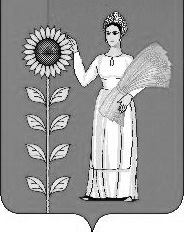 